NÁRODNÁ RADA SLOVENSKEJ REPUBLIKYVI. volebné obdobieČíslo: CRD-1095/2015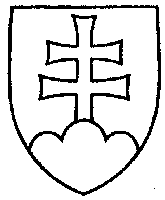 1896UZNESENIENÁRODNEJ RADY SLOVENSKEJ REPUBLIKYz 18. septembra 2015k vládnemu návrhu zákona, ktorým sa dopĺňa zákon č. 592/2006 Z. z. o poskytovaní vianočného príspevku niektorým poberateľom dôchodku a o doplnení niektorých zákonov v znení neskorších predpisov (tlač 1582)	Národná rada Slovenskej republiky	po prerokovaní uvedeného vládneho návrhu zákona v druhom a treťom čítaní	s c h v a ľ u j evládny návrh zákona, ktorým sa dopĺňa zákon č. 592/2006 Z. z. o poskytovaní vianočného príspevku niektorým poberateľom dôchodku a o doplnení niektorých zákonov
v znení neskorších predpisov, v predloženom znení.      Peter  P e l l e g r i n i   v. r.        predseda       Národnej rady Slovenskej republikyOverovatelia:Mikuláš  K r a j k o v i č   v. r.Martin  P o l i a č i k   v. r.